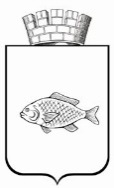 ИШИМСКАЯ ГОРОДСКАЯ ДУМАРЕШЕНИЕ24.12.2020                                                                                                           №38В соответствии с Федеральным законом от 06.10.2003 № 131-ФЗ «Об общих принципах организации местного самоуправления в Российской Федерации», частью 8 статьи 14, частью 6 статьи 27 Устава города Ишима, Положением о порядке подготовки, принятия и действия муниципальных нормативных правовых и правовых актов Ишимской городской Думы и Председателя городской Думы, утвержденным решением Ишимской городской Думы от 27.09.2007 № 181, Ишимская городская Дума,РЕШИЛА:1.  Внести в решение Ишимской городской Думы  от  27.12.2007 № 214 «Об утверждении Регламента Ишимской городской Думы» (в редакции от 24.04.2008 № 240, от 02.10.2008 № 262, от 24.06.2010 № 396, от 30.06.2011 № 76,от 31.10.2013 № 260, от 25.09.2014 № 338, от 25.06.2015 № 402,от 28.04.2016 № 47, от 27.10.2016 № 86, от 29.11.2017 № 163,от 28.03.2019 № 239) следующие изменения:1)  статью 22 приложения к решению дополнить частью 2.1. следующего содержания: «2.1. При необходимости оперативного решения вопросов, не терпящих отлагательства и(или) в связи с невозможностью прибытия депутатов на заседания Думы в случае введения режима чрезвычайной ситуации, режима повышенной готовности, заседание Думы может быть проведено в режиме видео-конференц-связи, за исключением вопросов по которым, в соответствии с Уставом города Ишима, проводится тайное либо открытое, поименное голосование. Решение о проведении заседания в режиме видео-конференц-связи принимается постановлением председателя Думы.»;2) статью 56 приложения к решению дополнить частью 6 следующего содержания:«6. Голосование в режиме видео-конференц-связи проводится в порядке, определенном частями 1-5 настоящей статьи.».2. Опубликовать настоящее решение в газете «Ишимская правда», сетевом издании «Официальные документы города Ишима» (www.ishimdoc.ru) и разместить на официальном сайте города Ишима в информационно-телекоммуникационной сети «Интернет».3. Контроль за исполнением настоящего решения возложить на постоянную комиссию Ишимской городской Думы по бюджету, экономике и предпринимательству.Председатель                                                                                     А.В. ИпатенкоО внесении  изменений в решение Ишимской городской Думы  от  27.12.2007 № 214 «Об утверждении Регламента Ишимской городской Думы» (в редакции от 24.04.2008 № 240, от 02.10.2008 № 262, от 24.06.2010 № 396, от 30.06.2011 № 76,от 31.10.2013 № 260, от 25.09.2014 № 338, от 25.06.2015 № 402,от 28.04.2016 № 47, от 27.10.2016 № 86, от 29.11.2017 № 163,от 28.03.2019 № 239)